DEFENSIVE OG KONKURRERENDE MELDINGERDEFENSIVE OG KONKURRERENDE MELDINGERUDSPIL & SIGNALERUDSPIL & SIGNALERUDSPIL & SIGNALERUDSPIL & SIGNALERUDSPIL & SIGNALERUDSPIL & SIGNALERUDSPIL & SIGNALERUDSPIL & SIGNALERUDSPIL & SIGNALERSYSTEMKORTTIL HOLDTURNERINGSYSTEMKORTTIL HOLDTURNERINGSYSTEMKORTTIL HOLDTURNERINGSYSTEMKORTTIL HOLDTURNERING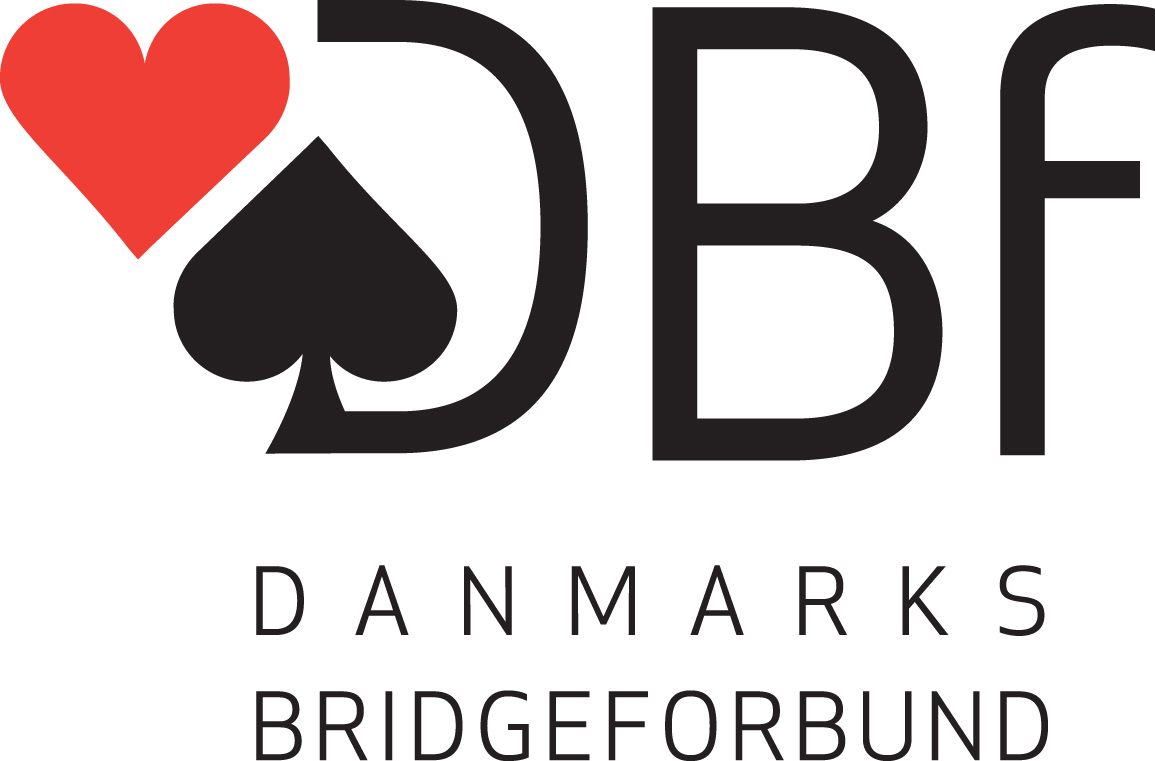 Indmeldinger (Stil; Svar; 1/2-trækket; Genåbning)Indmeldinger (Stil; Svar; 1/2-trækket; Genåbning)Åbningsudspil (Stil)Åbningsudspil (Stil)Åbningsudspil (Stil)Åbningsudspil (Stil)Åbningsudspil (Stil)Åbningsudspil (Stil)Åbningsudspil (Stil)Åbningsudspil (Stil)Åbningsudspil (Stil)SYSTEMKORTTIL HOLDTURNERINGSYSTEMKORTTIL HOLDTURNERINGSYSTEMKORTTIL HOLDTURNERINGSYSTEMKORTTIL HOLDTURNERINGAggressivt på 1-trækket (kan være 4-farve)Aggressivt på 1-trækket (kan være 4-farve)UdspilUdspilUdspilMakkers farveMakkers farveSYSTEMKORTTIL HOLDTURNERINGSYSTEMKORTTIL HOLDTURNERINGSYSTEMKORTTIL HOLDTURNERINGSYSTEMKORTTIL HOLDTURNERINGSunde på 2-trækket. Sunde på 2-trækket. FarveFarveFarveFarve1.3.5.1.3.5.1.3.5.1.3.51.3.5SYSTEMKORTTIL HOLDTURNERINGSYSTEMKORTTIL HOLDTURNERINGSYSTEMKORTTIL HOLDTURNERINGSYSTEMKORTTIL HOLDTURNERINGGenåbning kan være svag.Genåbning kan være svag.SansSansSansSans1.3.5.1.3.5.1.3.5.1.3.51.3.5TurneringTurneringHoldnr.Senere i spilletSenere i spilletSenere i spilletSenere i spillet1.3.51.3.51.3.51.3.5.1.3.5.Division/RækkeDivision/RækkeHoldnr.Gennem spilførerGennem spilførerGennem spilførerGennem spilfører2.4.2.4.2.4.2.4.2.4.Medl.nr./navnMedl.nr./navnBjørg HoumøllerBjørg HoumøllerBjørg HoumøllerØvrigt: AttØvrigt: AttMedl.nr./navnMedl.nr./navnSigne Buus ThomsenSigne Buus ThomsenSigne Buus ThomsenIndmelding 1ut (2./4. hånd; Svar; Genåbning)Indmelding 1ut (2./4. hånd; Svar; Genåbning)Udspil  (hvad det udspillede kort typisk er fra)Udspil  (hvad det udspillede kort typisk er fra)Udspil  (hvad det udspillede kort typisk er fra)Udspil  (hvad det udspillede kort typisk er fra)Udspil  (hvad det udspillede kort typisk er fra)Udspil  (hvad det udspillede kort typisk er fra)Udspil  (hvad det udspillede kort typisk er fra)Udspil  (hvad det udspillede kort typisk er fra)Udspil  (hvad det udspillede kort typisk er fra)SYSTEMSYSTEMSYSTEMSYSTEMSYSTEMSYSTEM2. hånd: 15-182. hånd: 15-18UdspilUdspilUdspilMod farveMod farveMod farveMod sansMod sansMod sansGrundsystem og generel stilGrundsystem og generel stilGrundsystem og generel stilGrundsystem og generel stilGrundsystem og generel stilGrundsystem og generel stilSvar: systemSvar: systemEsEsEsEKx, Ex.EKx, Ex.EKx, Ex.SameSameSame5-farve major5-farve major5-farve major5-farve major5-farve major5-farve majorKongeKongeKongeEK, KDB, KDx, Kx.EK, KDB, KDx, Kx.EK, KDB, KDx, Kx.1NT = (14)15-171NT = (14)15-171NT = (14)15-171NT = (14)15-171NT = (14)15-171NT = (14)15-174. hånd: 11-144. hånd: 11-14DameDameDameDB10, DB, DBx, Dx. KD109(x). DB10, DB, DBx, Dx. KD109(x). DB10, DB, DBx, Dx. KD109(x). Svar: systemSvar: systemBondeBondeBondeB10, B10, Bx.B10, B10, Bx.B10, B10, Bx.Springindmeldinger (Stil; Svar; Usædvanlig sans)Springindmeldinger (Stil; Svar; Usædvanlig sans)101010KB10, 109, 10x.KB10, 109, 10x.KB10, 109, 10x.Generelt: spærGenerelt: spær999K109, 9x,K109, 9x,K109, 9x,2-trækket: 2NT = 5-5 i de to laveste farver2-trækket: 2NT = 5-5 i de to laveste farverHøjtHøjtHøjtXx,Xx,Xx,3+-trækket: spær 3+-trækket: spær LavtLavtLavtHxXx, HxX, xxxxX, HxXx, HxX, xxxxX, HxXx, HxX, xxxxX, Genåbning:  Signaler i prioriteret orden (l; u; k; a; f)Signaler i prioriteret orden (l; u; k; a; f)Signaler i prioriteret orden (l; u; k; a; f)Signaler i prioriteret orden (l; u; k; a; f)Signaler i prioriteret orden (l; u; k; a; f)Signaler i prioriteret orden (l; u; k; a; f)Signaler i prioriteret orden (l; u; k; a; f)Signaler i prioriteret orden (l; u; k; a; f)Signaler i prioriteret orden (l; u; k; a; f)Meldinger, som kan kræve særligt forsvarMeldinger, som kan kræve særligt forsvarMeldinger, som kan kræve særligt forsvarMeldinger, som kan kræve særligt forsvarMeldinger, som kan kræve særligt forsvarMeldinger, som kan kræve særligt forsvarCuebid med/uden Spring (Stil; Svar; Genåbning)Cuebid med/uden Spring (Stil; Svar; Genåbning)L=Lige;   U=Ulige;   K=Kald;   A=Afvisning;   F=FarveskiftL=Lige;   U=Ulige;   K=Kald;   A=Afvisning;   F=FarveskiftL=Lige;   U=Ulige;   K=Kald;   A=Afvisning;   F=FarveskiftL=Lige;   U=Ulige;   K=Kald;   A=Afvisning;   F=FarveskiftL=Lige;   U=Ulige;   K=Kald;   A=Afvisning;   F=FarveskiftL=Lige;   U=Ulige;   K=Kald;   A=Afvisning;   F=FarveskiftL=Lige;   U=Ulige;   K=Kald;   A=Afvisning;   F=FarveskiftL=Lige;   U=Ulige;   K=Kald;   A=Afvisning;   F=FarveskiftL=Lige;   U=Ulige;   K=Kald;   A=Afvisning;   F=FarveskiftÅbent forsvar-aftaler:Åbent forsvar-aftaler:Åbent forsvar-aftaler:Åbent forsvar-aftaler:Åbent forsvar-aftaler:Åbent forsvar-aftaler:Direkte:1M-2M 5-5 i klør og majorDirekte:1M-2M 5-5 i klør og majorMakkers udspilMakkers udspilModp. udspilModp. udspilModp. udspilAfkast               1m-2m 5-5 i major               1m-2m 5-5 i majorFarve11K/AK/AcountcountcountK/ASpring: (1x)-3x = spørger om holdSpring: (1x)-3x = spørger om hold22CountCountcountcountcountcountGenåbning:Genåbning:33countcountcountcountcountcountMod sans (Stærk/Svag; Genåbning; Passet hånd)Mod sans (Stærk/Svag; Genåbning; Passet hånd)Sans11K/AK/AsmithsmithsmithcountAndet:Andet:Andet:Andet:Andet:Andet:Dbl. = Ca. samme styrke+Dbl. = Ca. samme styrke+22CountCountcountcountcountcount2 = min. 5-4 i major. 2♣: min. 5-4 i MAJ (2♦søger længste/bedste2 = min. 5-4 i major. 2♣: min. 5-4 i MAJ (2♦søger længste/bedste33CountCountcountcountcountcountSignaler (Beskrivelse; inkl. trumfsignaler)Signaler (Beskrivelse; inkl. trumfsignaler)Signaler (Beskrivelse; inkl. trumfsignaler)Signaler (Beskrivelse; inkl. trumfsignaler)Signaler (Beskrivelse; inkl. trumfsignaler)Signaler (Beskrivelse; inkl. trumfsignaler)Signaler (Beskrivelse; inkl. trumfsignaler)Signaler (Beskrivelse; inkl. trumfsignaler)Signaler (Beskrivelse; inkl. trumfsignaler)Forsinket kald med store kort.Forsinket kald med store kort.Forsinket kald med store kort.Forsinket kald med store kort.Forsinket kald med store kort.Forsinket kald med store kort.Forsinket kald med store kort.Forsinket kald med store kort.Forsinket kald med store kort.Mod spærreåbning (Dbl.; Cuebids; Spring; sans)Mod spærreåbning (Dbl.; Cuebids; Spring; sans)Opl.dbl.Opl.dbl.På majorspær: 4m = 5-5 i minor og anden majorPå majorspær: 4m = 5-5 i minor og anden majorPå minorspar på 3.trinnet: 4kl = enfarvet majorPå minorspar på 3.trinnet: 4kl = enfarvet major                                        : 4ru = 5-5 i major                                        : 4ru = 5-5 i majorDOBLINGERDOBLINGERDOBLINGERDOBLINGERDOBLINGERDOBLINGERDOBLINGERDOBLINGERDOBLINGER                                        : 4M = 5-5 i major og anden minor                                        : 4M = 5-5 i major og anden minorOplysningsdobling  (Stil; Svar; Genåbning)Oplysningsdobling  (Stil; Svar; Genåbning)Oplysningsdobling  (Stil; Svar; Genåbning)Oplysningsdobling  (Stil; Svar; Genåbning)Oplysningsdobling  (Stil; Svar; Genåbning)Oplysningsdobling  (Stil; Svar; Genåbning)Oplysningsdobling  (Stil; Svar; Genåbning)Oplysningsdobling  (Stil; Svar; Genåbning)Oplysningsdobling  (Stil; Svar; Genåbning)Specielle  kravsituationerSpecielle  kravsituationerSpecielle  kravsituationerSpecielle  kravsituationerSpecielle  kravsituationerSpecielle  kravsituationerMod  kunstige  stærke Åbninger (dvs. 1 og 2)Mod  kunstige  stærke Åbninger (dvs. 1 og 2)Mod stærk klør:DBL = majorMod stærk klør:DBL = majorDbl = major.Dbl = major.NT = minorNT = minorVigtige oplysninger, der ikke  passer ind i skemaetVigtige oplysninger, der ikke  passer ind i skemaetVigtige oplysninger, der ikke  passer ind i skemaetVigtige oplysninger, der ikke  passer ind i skemaetVigtige oplysninger, der ikke  passer ind i skemaetVigtige oplysninger, der ikke  passer ind i skemaetSpecielle, kunstige  og  konkurrerende d/rdSpecielle, kunstige  og  konkurrerende d/rdSpecielle, kunstige  og  konkurrerende d/rdSpecielle, kunstige  og  konkurrerende d/rdSpecielle, kunstige  og  konkurrerende d/rdSpecielle, kunstige  og  konkurrerende d/rdSpecielle, kunstige  og  konkurrerende d/rdSpecielle, kunstige  og  konkurrerende d/rdSpecielle, kunstige  og  konkurrerende d/rdMixed raiseMixed raiseMixed raiseMixed raiseMixed raiseMixed raiseEfter modpartens oplysningsdoblingEfter modpartens oplysningsdoblingSupport-DBL, support-RDSupport-DBL, support-RDSupport-DBL, support-RDSupport-DBL, support-RDSupport-DBL, support-RDSupport-DBL, support-RDSupport-DBL, support-RDSupport-DBL, support-RDSupport-DBL, support-RDRD= 10+RD= 10+Invit DBLInvit DBLInvit DBLInvit DBLInvit DBLInvit DBLInvit DBLInvit DBLInvit DBLLigthnerLigthnerLigthnerLigthnerLigthnerLigthnerLigthnerLigthnerLigthnerBluffBluffBluffBluffBluffBluff Udgivet af DBf’s Turneringskomite, 01.07.2013Beskrivelse af åbningsmeldingerBeskrivelse af åbningsmeldingerBeskrivelse af åbningsmeldingerBeskrivelse af åbningsmeldingerBeskrivelse af åbningsmeldingerBeskrivelse af åbningsmeldingerBeskrivelse af åbningsmeldingerBeskrivelse af åbningsmeldingerÅbningKunstig?Min.antal kortNeg. dbl.indtilBeskrivelseSvarVidere meldeforløbModparten blander sig13Bedste minor2ru = invit+1kl-2ru-2nt = 12-14MT m. 3klør13WJS1m – 2M-2NT= spørger om kortfarve133X = spær13Walsh13Bedste minor3kl = invit+13WJS133M = spær15(10)11+Bekkasin, 1M-2M = 8-10, 3M1-3-3         = inviterende1M – (2x) – 3x = præcis invit153kl = 8-11, 4M1-3-3/4x         = kortfarve1M – (2x) – 2NT = bekkasin15(10)11+3ru = 11-13, 3M. 1sp-3hj=6+hj og invit1-3-3NT         = slammy u. kortfarve(1x)-1M-(2x)-3kl = 10+, 3M151hj-3spar = 8-11 ubekendt single1sp-3NT = 8-11 ubekendt single1M-2x-2M = 14-16 og 6-farve1M-2x-2NT = 12-14NT(1x)-1M–(2x)-2NT= 10+, 4M1ut-(14)15-17Stayman, totaltransfer, smolen1NT-2ru-2hj-2sp = invit m. 5hj, 4sp1ut-3x = jævn sleminvit1NT-2kl-2ru/hj-2sp = fordelingsinvit m. 5sp1ut-1NT-2kl-2ru-2hj = begge major, svagt.1ut-2-a) 20-21NTLauges relæ2kl-2ru-2nt-3ru-3NT = xx2-b) GF2x(5)6-9Plauken2ru – (dbl) - ? = system on2x(5)6-farve i major2ru – (dbl) – RD = egen farve2610-132NT = spørger om kortfarver2610-132NT = spørger om kortfarver2ut22-24NTStayman, transfer, smolen, 3sp=begge min2NT-3ru-3hj = xx hj3Spær3Spær4kl = esspørge3Spær4kl = esspørgeSlemkonventionerSlemkonventioner3Spær4kl= esspørge (0, 1u, 1m, 2)1430, cuebid, voidwood på 5-trinnet (1430)1430, cuebid, voidwood på 5-trinnet (1430)3utGående minor44444ut Udgivet af DBf’s Turneringskomite, 01.07.2013